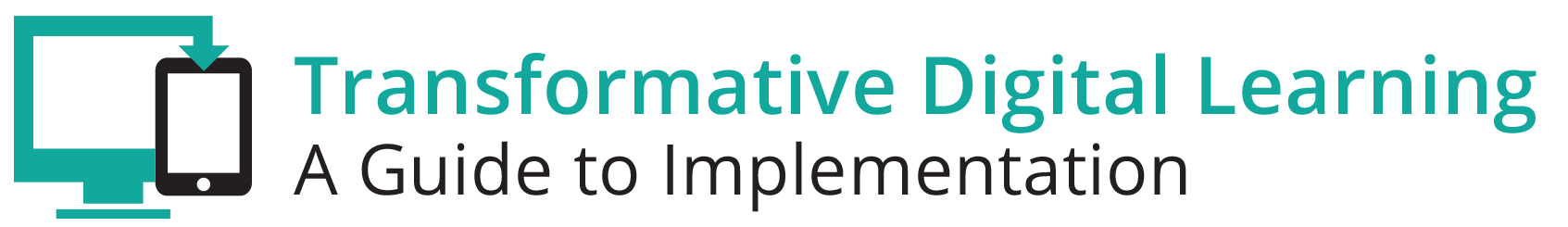 Parent/Care Provider Communication PacketThis communication packet includes sample customizable templates where you can add your logos and modify the content to meet your needs. It includes Newsletter/website snapshotPresentation slides Sample tweets Press outreach Email outreachNewsletter/Website SnapshotParent organizations and parents/care providers play an important role in modernizing learning in the digital age to help ensure students are college and career ready. As district and school leaders work to educate parents on the benefits of digital learning to support personalized student learning, addressing some of the parental concerns around digital citizenship, data privacy and security and the homework gap is essential. Find out more about learning in the digital age by accessing the Transforming Digital Learning Parent toolkit. Presentation Slideshttp://www.setda.org/dlearning/wp-content/uploads/sites/15/2018/03/Parents-Presentation.pptxSample TweetsLearn more about the role of parents in the digital age [website tiny url] #edtechAccess the Transforming Digital Learning Parent Toolkit [website tiny url] #edtech#[your organization]	Check out the Parent toolkit to help you choose online resources to help your student with homework. [website tiny url] @OfficeofEdTechLearn more about data privacy in the Parent toolkit [website tiny url] #edtech #[your organization]	PressDear [Press]We are pleased to share with you the Transforming Digital Learning Parent toolkit. Parent organizations and parents/care providers play an important role in modernizing learning in the digital age to help ensure students are college and career ready. This toolkit explores how district and school leaders and parents can work together to implement digital learning to support personalized student learning. It also addresses some of the parental concerns around digital citizenship, data privacy and security and the homework gap. Find out more about learning in the digital age and the role of parents by accessing the Transforming Digital Learning Parent toolkit. 2/3 of students say that it is important for them to have safe and consistent access to the internet when they are outside of school for them to be successful in school.- Speak Up Survey 2015Thank you,[Parent organization/association}EmailDear [Parent]We are pleased to share with you the Transforming Digital Learning Parent toolkit. As you know, parents/care providers play an important role in modernizing learning in the digital age to help ensure students are college and career ready. As district and school leaders educate parents on the benefits of digital learning to support personalized student learning, addressing some of the parental concerns around digital citizenship, data privacy and security and the homework gap is essential. Find out more about learning in the digital age by accessing the Transforming Digital Learning Parent toolkit. As you explore this toolkit, you will find information, tips and resources in each of these key areas. Sincerely,[Parent organization/association]